Об утверждении Порядка проведения общественных обсуждений по проекту программы профилактики рисков причинения вреда (ущерба) охраняемым законом ценностямВ соответствии со статьей 44 Федерального закона от 31.07.2020 № 248-ФЗ 
«О государственном контроле (надзоре) и муниципальном контроле в Российской Федерации», постановлением Правительства Российской Федерации от 25.07.2021 № 990 «Об утверждении Правил разработки и утверждения контрольными (надзорными) органами программы профилактики рисков причинения вреда (ущерба) охраняемым законом ценностям», руководствуясь Уставом поселка Березовка Березовского района Красноярского края,ПОСТАНОВЛЯЮ:Утвердить Порядок проведения общественных обсуждений по проекту программы профилактики рисков причинения вреда (ущерба) охраняемым законом ценностям согласно приложению № 1.Создать Общественный совет в целях обсуждения проекта программы профилактики рисков причинения вреда (ущерба) охраняемым законом ценностям в составе согласно приложению № 2.Контроль за исполнением настоящего постановления оставляю за собой.Постановление вступает в силу в день, следующий за днем его официального опубликования в газете «Пригород» и подлежит размещению на официальном сайте администрации поселка Березовка Березовского района Красноярского края 
www.pgt-berezovka.ru.Исполняющий полномочияГлавы поселка Березовка                                                                                              А.Н. СабуровПорядок проведения общественных обсуждений по проекту программы профилактики рисков причинения вреда (ущерба) охраняемым законом ценностямI. ОБЩИЕ ПОЛОЖЕНИЯ1.1. Настоящий Порядок проведения общественных обсуждений по проекту программы профилактики рисков причинения вреда (ущерба) охраняемым законом ценностям (далее – Порядок) разработан в соответствии с Постановлением Правительства Российской Федерации от 25.07.2021 № 990 «Об утверждении Правил разработки и утверждения контрольными (надзорными) органами программы профилактики рисков причинения вреда (ущерба) охраняемым законом ценностям» и определяет форму, порядок и сроки проведения общественного обсуждения проекта программы профилактики рисков причинения вреда (ущерба) охраняемым законом ценностям (далее – проект программы).1.2. Общественное обсуждение проекта программы проводится с целью обеспечения открытости и доступности информации о проекте программы, а также обеспечения возможности учета представленных от участников общественного обсуждения предложений в отношении проекта программы.1.3. Общественное обсуждение проекта программы проводится с 1 октября по 1 ноября года, предшествующего году реализации программы профилактики.1.4. Разработчиком проекта программы является администрация поселка Березовка (далее – администрация).II. ФОРМА ПРОВЕДЕНИЯ ОБЩЕСТВЕННОГО ОБСУЖДЕНИЯ ПРОЕКТА ПРОГРАММЫ2.1. Вынесение на общественное обсуждение проекта программы обеспечивается должностным лицом, уполномоченным осуществлять муниципальный контроль от имени администрации (специалист администрации, инспектор), в должностные обязанности которого в соответствии с положением о виде контроля, должностной инструкцией входит осуществление полномочий по муниципальному контролю, в том числе проведение профилактических мероприятий и контрольных мероприятий.2.2. Проект программы размещается на официальном сайте администрации в сети «Интернет» (www.pgt-berezovka.ru).2.3. Одновременно с проектом программы размещается уведомление о проведение общественных обсуждений, в котором указывается:разработчик проекта программы;дата начала и окончания проведения общественного обсуждения проекта программы;форма направления (способ подачи) предложений;юридический и электронный адреса разработчика, контактный телефон специалиста разработчика, ответственного за прием предложений.2.4. Общественное обсуждение проекта программы осуществляется в электронной форме посредством официального сайта администрации в сети «Интернет».III. ПОРЯДОК И СРОКИ ПРОВЕДЕНИЯ ОБЩЕСТВЕННОГО ОБСУЖДЕНИЯ
ПРОЕКТА ПРОГРАММЫ3.1. Участниками общественного обсуждения проекта программы являются физические лица, индивидуальные предприниматели и юридические лица. Участники общественного обсуждения проекта программы вправе ознакомиться с проектом программы на официальном сайте администрации в сети «Интернет» и направить свои предложения.3.2. Предложения должны содержать сведения об участнике общественного обсуждения проекта программы (фамилия, имя, отчество (последнее - при наличии) или наименование юридического лица, почтовый адрес и (или) адрес электронной почты, контактный телефон).3.3. Разработчик проекта программы рассматривает предложения, поданные в период общественного обсуждения с 1 ноября по 1 декабря предшествующего года. По каждому предложению формируется мотивированное заключение об их учете (в том числе частичном) или отклонении.3.4. В период с 1 декабря по 10 декабря проект программы рассматривается на общественном совете в целях его обсуждения.3.5. Не подлежат рассмотрению предложения:направленные разработчику после истечения срока проведения общественного обсуждения проекта программы;не касающиеся предмета правового регулирования проекта программы;содержащие нецензурные или оскорбительные выражения, угрозы жизни, здоровью и имуществу должностного лица, а также членов его семьи;не поддающиеся прочтению (в том числе содержащие подчистки, приписки и исправления текста, зачеркнутые слова и иные неоговоренные исправления, повреждения, наличие которых не позволяет однозначно истолковать их содержание).3.6. Результаты общественного обсуждения (включая перечень предложений и мотивированных заключений об их учете (в том числе частичном) или отклонении) размещаются на официальном сайте администрации в сети «Интернет» не позднее 10 декабря предшествующего года.3.7. Предложения носят рекомендательный характер.3.8. Программа профилактики утверждается администрацией в форме постановления не позднее 20 декабря предшествующего года и размещается на официальном сайте администрации в сети «Интернет» в течение 5 дней со дня утверждения.СоставОбщественного совета в целях обсуждения проекта программы профилактики рисков причинения вреда (ущерба) охраняемым законом ценностямп. Березовка« 25 »     09     2023                                                                                                                     № 486Приложение № 1 к постановлениюадминистрации п. Березовкаот « 25 »     09     2023 г. № 486Приложение № 2 к постановлениюадминистрации п. Березовкаот « 25 »     09     2023 г. № 486Сабуров Андрей Николаевич–заместитель Главы поселка Березовка 
по жизнеобеспечению, председатель общественного совета;Ковалева Марина Александровна–заместитель Главы поселка Березовка 
по благоустройству, заместитель председателя общественного совета;Матвеева Екатерина Вячеславовна–ведущий специалист – юрист МКУ «ЦОДА 
п. Березовка», секретарь общественного совета 
(по согласованию);Члены комиссии:Вебер Татьяна НиколаевнаЗелинская Василина НиколаевнаФедотов Владимир ВладимировичСвиридов Сергей Сергеевич––––главный специалист по муниципальному имуществу, жилищным и социальным вопросам;ведущий специалист по жизнеобеспечению 
и обращениям граждан;инженер по земельному контролю Управления 
по архитектуре, градостроительству, земельным 
и имущественным отношениям администрации Березовского района Красноярского края (по согласованию);председатель Березовского поселкового Совета депутатов (по согласованию).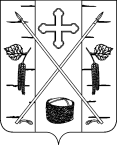 